      KАРАР                                                                               ПОСТАНОВЛЕНИЕ02 июнь 2015й.                                        № 40                                 02 июня 2015г. Об утверждении Плана мероприятий по противодействию коррупции в администрации сельского поселения Кожай-Семеновский сельсовет муниципального района Миякинский район Республики Башкортостан на 2015-2017 годыВ соответствии с Федеральными законами от 06.10.2003 № 131-ФЗ «Об общих принципах организации местного самоуправления в Российской Федерации», от 25.12.2008 № 273-ФЗ «О противодействии коррупции» и Уставом сельского поселения Кожай-Семеновский сельсовет муниципального района Миякинский район Республики Башкортостан, п о с т а н о в л я ю :1. Утвердить прилагаемый План мероприятий по противодействию коррупции в администрации сельского поселения Кожай-Семеновский сельсовет муниципального района Миякинский район Республики Башкортостан на 2015-2017 годы.	2. Обнародовать настоящее постановление на информационном стенде в здании администрации сельского поселения Кожай-Семеновский сельсовет муниципального района Миякинский район Республики Башкортостан.	3. Настоящее постановление вступает в силу после дня его официального опубликования. 4. Контроль за исполнением настоящего постановления оставляю за собой.Глава сельского поселения						            Р.А. КаримовПриложение № 1к постановлению главы сельского поселения Кожай-Семеновский сельсовет муниципального района Миякинский район Республики Башкортостан от 02 июня 2015 года № 40Планмероприятий по противодействию коррупции в администрации сельского поселения Кожай-Семеновский сельсовет муниципального района Миякинский район Республики Башкортостан на 2015-2017 годыУправляющий делами                                                                                     С.В. МихайловаБашkортостан РеспубликаhыМиəкə районы муниципаль районыныn Кожай-Семеновка ауыл советы ауыл билəмəhе хакимиəте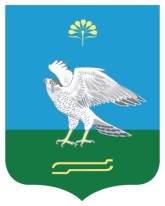 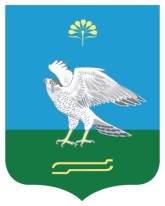 Администрация сельского поселения Кожай-Семеновский сельсовет муниципального района Миякинский район Республика БашкортостанБашkортостан РеспубликаhыМиəкə районы муниципаль районыныn Кожай-Семеновка ауыл советы ауыл билəмəhе хакимиəтеАдминистрация сельского поселения Кожай-Семеновский сельсовет муниципального района Миякинский район Республика БашкортостанНаименование мероприятияСрок
выполненияОтветственные лицаОбъем финансирова-ния, тыс. рублей1. Организация изучения муниципальными служащими администрации сельского поселения Кожай-Семеновский сельсовет муниципального района Миякинский район Республики Башкортостана законодательства о противодействии коррупции2015-2017 гг.Глава сельского поселения Кожай-Семеновский сельсовет 22. Разработка и принятие правовых актов  администрации сельского поселения Кожай-Семеновский сельсовет муниципального района Миякинский район Республики Башкортостана по вопросам антикоррупционной политики2015-2017 гг.Глава сельского поселения Кожай-Семеновский сельсовет -3. Развитие и совершенствование муниципальной службы, повышение эффективности деятельности муниципальных служащих  администрации сельского поселения Кожай-Семеновский сельсовет муниципального района Миякинский район Республики Башкортостана2015-2017 гг.Глава сельского поселения Кожай-Семеновский сельсовет 44. Предъявление в установленном законом порядке квалификационных требований к гражданам, претендующим на замещение должностей муниципальной службы2015-2017 гг.Комиссия по проведению конкурса на замещение вакантной должности муниципальной службы в сельском поселении Кожай-Семеновский сельсовет-5. Представление гражданами претендующими на замещение должностей муниципальной службы, муниципальными служащими сведений о своих доходах, об имуществе и обязательствах имущественного характера, а также сведений о доходах, об имуществе и обязательствах имущественного характера своих супруги (супруга) и несовершеннолетних детей2015-2017 гг.Управляющий делами-6. Проведение проверок достоверности и полноты сведений о доходах, об имуществе и обязательствах имущественного характера, представляемых гражданами, претендующими на замещение должностей муниципальной службы, муниципальными служащими, в соответствии с нормативными правовыми актами Российской Федерации, проверок соблюдения муниципальными служащими ограничений, запретов, обязанностей и требований, установленных на муниципальной службе2015-2017 гг.Комиссия по соблюдению требований к служебному поведению муниципальных служащих и урегулированию конфликта интересов37. Принятие мер по выявлению и устранению причин и условий, способствующих возникновению конфликта интересов на муниципальной службе, обеспечение деятельности комиссии по соблюдению требований к служебному поведению муниципальных служащих и урегулированию конфликта интересов, образованной в  администрации сельского поселения Кожай-Семеновский сельсовет муниципального района Миякинский район  Республики Башкортостан о ее деятельности2015-2017 гг.Комиссия по соблюдению требований к служебному поведению муниципальных служащих и урегулированию конфликта интересов-8. Привлечение в установленном порядке к дисциплинарной ответственности муниципальных служащих в случаях непредставления ими сведений либо представления заведомо недостоверных или неполных сведений о доходах, об имуществе и обязательствах имущественного характера, несоблюдения иных ограничений, запретов и обязанностей, связанных с муниципальной службой2015-2017 гг.Глава сельского поселения Кожай-Семеновский сельсовет -9. Своевременное уведомление представителя нанимателя о фактах обращения в целях склонения муниципального служащего к совершению коррупционных правонарушений2015-2017 гг.Должностные лица Администрации-10. Проведение проверок сведений, содержащихся в уведомлении представителя нанимателя, о фактах обращения в целях склонения муниципального служащего к совершению коррупционных  правонарушений2015-2017 гг.Комиссия по соблюдению требований к служебному поведению муниципальных служащих и урегулированию конфликта интересов-11. Оценка профессионального уровня муниципального служащего с учетом оценки его знаний в сфере противодействия коррупции на муниципальной службе, оценка профессиональной служебной деятельности при проведении аттестации муниципального служащего с учетом соблюдения им ограничений, отсутствия нарушения запретов, выполнения требований к служебному поведению и обязательств, установленных действующим законодательством2015-2017 гг.Глава сельского поселения Кожай-Семеновский сельсовет -12. Организация проведения конкурсов на замещение вакантной должности муниципальной службы2015-2017 гг.Глава сельского поселения Кожай-Семеновский сельсовет 213. Направление нормативных правовых актов (проектов НПА) в прокуратуру Миякинского района Республики Башкортостан на антикоррупционную экспертизу2015-2017 гг.Управляющий делами-14. Проведение антикоррупционной экспертизы НПА (проектов НПА)  администрации сельского поселения Кожай-Семеновский сельсовет муниципального района Миякинский район Республики Башкортостана, своевременное устранение выявленных коррупциогенных факторов в проектах НПА  2015-2017 гг.Глава сельского поселения Кожай-Семеновский сельсовет -15. Приведение в соответствие с требованиями антикоррупционной политики ранее принятых
НПА2015-2017 гг.Управляющий делами-16. Разработка муниципальных нормативно-правовых актов в соответствии с требованиями законодательства о противодействии коррупции2015-2017 гг.Глава сельского поселения Кожай-Семеновский сельсовет -17. Соблюдение требований при реализации Федерального закона от 05.04.2013 г. №44-ФЗ «О контрактной системе в сфере закупок товаров, работ, услуг для обеспечения муниципальных нужд»2015-2017 гг.Глава сельского поселения Кожай-Семеновский сельсовет -18. Соблюдение требований действующего законодательства при распоряжении муниципальным имуществом2015-2017 гг.МКУ «Централизованная бухгалтерия»-19.	Соблюдение требований действующего законодательства при расходовании бюджетных средств2015-2017 гг.МКУ «Централизованная бухгалтерия»-20. Участие муниципальных служащих администрации сельского поселения Кожай-Семеновский сельсовет муниципального района Миякинский район Республики Башкортостана в семинарах, совещаниях по обмену опытом работы и иных мероприятиях, направленных на формирование нетерпимого отношения к проявлениям  коррупции, проводимых в рамках профессиональной подготовки, переподготовки и повышения квалификации муниципальных служащих2015-2017 гг.Глава сельского поселения Кожай-Семеновский сельсовет 421. Оказание методической поддержки общественным организациям, имеющим и реализующим в качестве уставных целей и задач противодействие коррупции2015-2017 гг.Глава сельского поселения Кожай-Семеновский сельсовет 222. Организация работы по участию институтов гражданского общества в контроле за выполнением мероприятий предусмотренных данным планом2015-2017 гг.Глава сельского поселения Кожай-Семеновский сельсовет 423. Регулярное информирование населения  путем размещения на информационном стенде о создании, полномочиях и результатах деятельности комиссий по соблюдению требований к служебному поведению муниципальных служащих и урегулированию конфликта интересов2015-2017 гг.Глава сельского поселения Кожай-Семеновский сельсовет 224. Проведение анализа обращений граждан на предмет наличия в них информации о коррупционных правонарушениях; обобщение практики рассмотрения обращений граждан по фактам коррупции2015-2017 гг.Глава сельского поселения Кожай-Семеновский сельсовет -25. Размещение на сайте администрации сельского поселения (в сети Интернет) проектов принимаемых нормативных правовых актов и действующих нормативных правовых актов для обеспечения возможности проведения независимой антикоррупционной экспертизыПостоянноУправляющий делами-26. Оформление информационных стендов по предупреждению и противодействию коррупции2015-2017 гг.Управляющий делами-